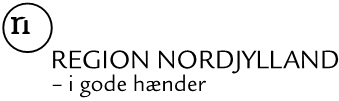 Returnering af sikkerhedsstillelse i forbindelse med afværgeprojekt på loknavnRegion Nordjylland, Jord og Vand gennemførte i år et afværgeprojekt på loknavn i by. Regionen valgte firmaet entreprenør til at udføre opgaven. I forbindelse med afværgeprojektet blev der krævet en sikkerhedsstillelse. Sagen er nu afsluttet og garantien kan dermed bortfalde. Regionen returnerer hermed dokumentet for sikkerhedsstillelsenMed venlig hilsensagsbehandlertitel Kopi til:	entreprenørJORD OG VANDJORD OG VANDEmne: Frigivelse af sikkerhedsstillelse	Emne: Frigivelse af sikkerhedsstillelse	Nr.: 04-55-14	 Emne: Frigivelse af sikkerhedsstillelse	Emne: Frigivelse af sikkerhedsstillelse	Revision: 1	 Udarb. af: HENGodk. af: AMHDato: 24.04.12 	NavnAdresse 1Adresse 2Postnr. Og by